УТВЕРЖДАЮДиректор государственного учреждения образования «Липская средняя школа   О.К.Оглашевич   2024 г. 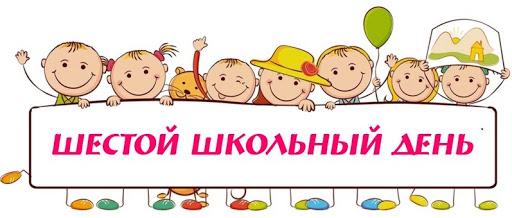 МероприятияВремя  проведенияУчастникиОтветственные	Объединения по интересам		Объединения по интересам		Объединения по интересам		Объединения по интересам	Объединение по интересам «Мастерская чудес»10:00 – 11:005, 7-10 кл.Лавреенко Е.А.,руководитель ОПИОбъединение по интересам «Волшебная страна Читалия»10:00 – 11:003 – 6 кл.Юращик С.А.,руководитель ОПИОбъединения по интересам спортивной направленностиОбъединения по интересам спортивной направленностиОбъединения по интересам спортивной направленностиОбъединения по интересам спортивной направленностиОбъединение по интересам спортивной направленности«Юный теннисист»11:15 – 12:15учащиесяКуликовский И.А., руководитель ОПИОбъединение по интересам спортивной направленности «Кожаный мяч»14:00 – 15:00 учащиесяСавенкова Л.М., руководитель ОПИФизкультурно–оздоровительные мероприятияФизкультурно–оздоровительные мероприятияФизкультурно–оздоровительные мероприятияФизкультурно–оздоровительные мероприятияТоварищеская встреча по футболу15:00 – 16:001 – 10 кл.Савенкова Л.М.ФакультативыФакультативыФакультативыФакультативыФакультатив «Рыхтуемся да вывучэння беларускай мовы на павышаным узроўні»09:00 – 10:008 классЮращик С.А.Внеклассные мероприятияВнеклассные мероприятияВнеклассные мероприятияВнеклассные мероприятияКонкурс рисунков «Земля под белыми крыльями»11:00 – 12:001 – 4 классыКлавсюк О.И.Акция «Родина в произведениях белорусских писателей»10:30 – 11:305 – 7 классыПажитко О.К.Час общения «Ответственность за совершение противоправных действий»11:00 – 12:008 – 10 классыЮращик С.А.Работа педагога социального Работа педагога социального Работа педагога социального Работа педагога социального Беседа «Последствия наших необдуманных поступков»11:30 – 12:305 – 7 классыМартынюк К.Л., педагог-психологРабота педагога-организатораРабота педагога-организатораРабота педагога-организатораРабота педагога-организатораТворческая мастерская «Любимой мамочке»11:00 – 12:00Члены «БРПО»Лавреенко Е.А., педагог-организаторРабота руководителя по военно-патриотическому воспитаниюРабота руководителя по военно-патриотическому воспитаниюРабота руководителя по военно-патриотическому воспитаниюРабота руководителя по военно-патриотическому воспитаниюУрок памяти «Это нужно не мертвым, это нужно живым. Великая трагедия Малого Тростенца»13:00 – 14:008 – 10 классыПетровская Т.А., руководитель по ВПВ